Crevier’s 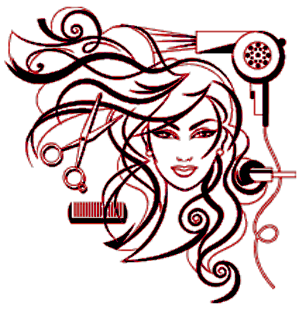 Services Menu2017All SERVICES PERFORMED BY STUDENTS & SUPERVISED BY INSTRUCTORS                                              Salon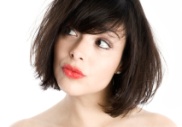 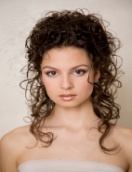 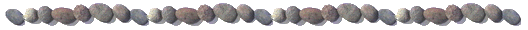 Haircut (includes shampoo & Blow dry)                                         $ 9.00                                             Bang, Neck, Mustache or Beard Trim                            $ 2.00	Shampoo	                               $ 2.00Shampoo Roller Set/Style                                              $  9.00                                            Long (Over 10 in)    $14.00Iron Set/Style                                                                  $ 8.00                                            Long (Over 10 in)    $14.00Shampoo/Blow dry/Style                                               $ 10.00                                            Long (Over 10 in)    $14.00Up do                                                                              $ 20.00Protein/oil Treatment w/ scalp massage                         $ 20.00Lash ExtensionsLash Extensions (lash enhancement) 	        $ 50.00    Lash Extension Fill	$30.00 PRICES FOR THE FOLLOWING VARY ACCORDING TO HAIR LENGTHBleach Tips (includes Haircut & Style)	$ 20.00Tint (includes Haircut & Style)	$ 30.00- $ 60.00Bleach/Frost (includes Haircut & Style)	$ 30.00- $ 60.00Relaxer (includes Haircut & Style)	$ 30.00- $ 60.00Color Weave/blow out (includes Haircut & Style)	$ 45.00- $ 75.00Permanent Wave (includes Haircut & Style)	$ 30.00- $ 60.00Multi Braids or Cornrows /Dreads                             $ 25.00- $75.00French Braid (1-2)                                                       $ 6.00Fusion/Tape Extensions/braid or dread extensions - Please consult for pricingSkin & Body 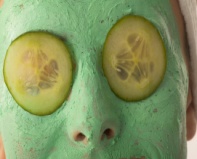 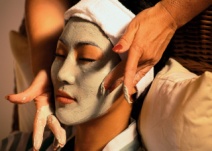 Basic Facial                                                                     		 $ 25.00       (Cleanse, Exfoliate, Massage, Mask, Hydrate)	                          European Facial -		Includes choice of enzymes, chemical peel or specialty mask		 $ 35.00Microdermabrasion with Facial                                                      $ 40.00Micro Current (the mini face lift)	                	$ 25.00LED/Facial		$ 40.00Slimming Wrap		$ 25.00Lymph drainage cupping (great to add to a Cellulite wrap)		$ 10.00Back Facial with Hot Stones 		$ 30.00Salt Glow & Mud Mask		$ 35.00Brow/Lash Tint or Perm                                                  		$ 12.00 eachMakeup Application		$12.00                                          WAXINGBrow/lip/chin/nose	 	$ 8.00 eachUnderarms 		$ 10.00Arms 		$ 15.00Brazilian                                                                                   		$30-$40Bikini 		$ 10-$20Full Leg w/bikini		$ 30.00Lower Legs		$ 20.00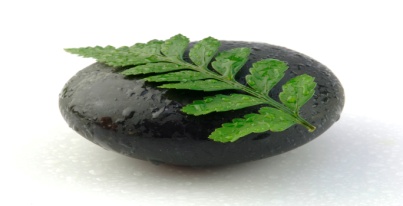 Full Abdomen 		$ 10-$20Lower Abdomen                                                                          		$ 10.00Back 		$ 20-$30Chest                                                                                         		$ 10-$20Manicure (includes massage & polish)	$ 15.00                W/ Gel polish                                            $20.00      Spa Pedicure (includes massage & polish)	$ 25.00                W/ Gel polish                                           $ 30.00      Soak & Clip Mani (soak, clip, shape only)	$ 7.00Soak & Clip Pedi (soak, clip, shape only)	$ 12.00Polish Only	$ 6.00Acrylic Nail Enhancement	$ 25.00Gel Nail Enhancement 	$ 25.00Nail Fill/Rebalance	$ 18.00Soak off Acrylics (includes mini mani)	$ 15.00Gel Polish 	$10.00Bling Toes	$10.00Paraffin Hand Treatment 	$10.00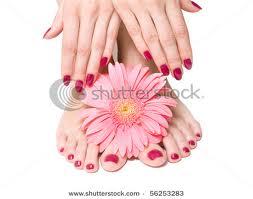 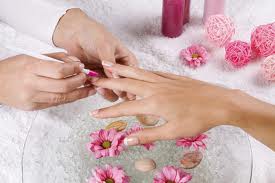 